北京迁徙科技股份有限公司ERP系统设置模块用 户 手 册版本号：V3.1文档控制版本信息系统操作说明	41.1 角色人员管理	41.2	角色管理	41.3	角色数据权限	51.4	用户管理	51.5	供应商用户	61.6  审批相关	72.1	系统参数设置	92.2	基础代码管理	102.3	单据字典管理	10系统操作说明模块介绍：系统操作整理分为四个模块，一是，角色管理；二是，数据权限；三是，用户管理；四是供应商管理。主要是满足商家针对各个店铺有不同的角色，不同的职位有不同的操作权限。1.1 角色人员管理简介：为商家设置不同的角色，每个角色都可以有自己的权限范围，可以操作不同的模块，设置完角色之后，在员工管理中为员工分配角色，员工会根据分配的角色不同而拥有不同的权限，做不同的操作。1.2	角色管理点击【系统】-点击【角色管理】-进入角色管理页面-点击【新增】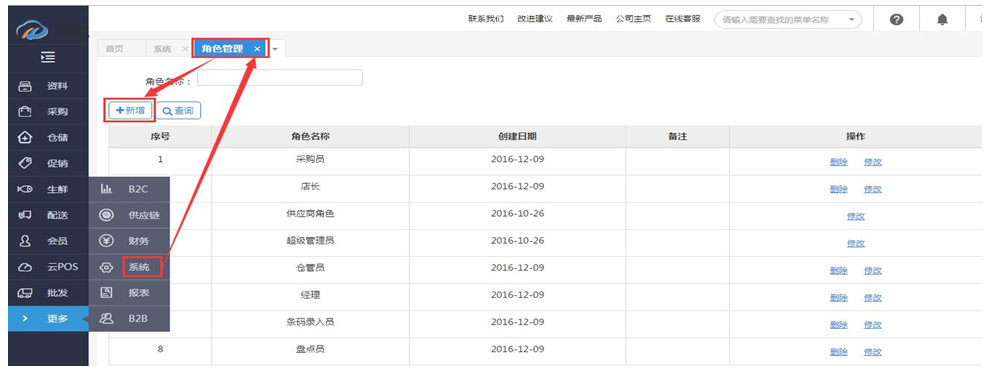 根据需求维护【角色名称、菜单、价格权限和系统权限】-点击【保存】-提示保存成功。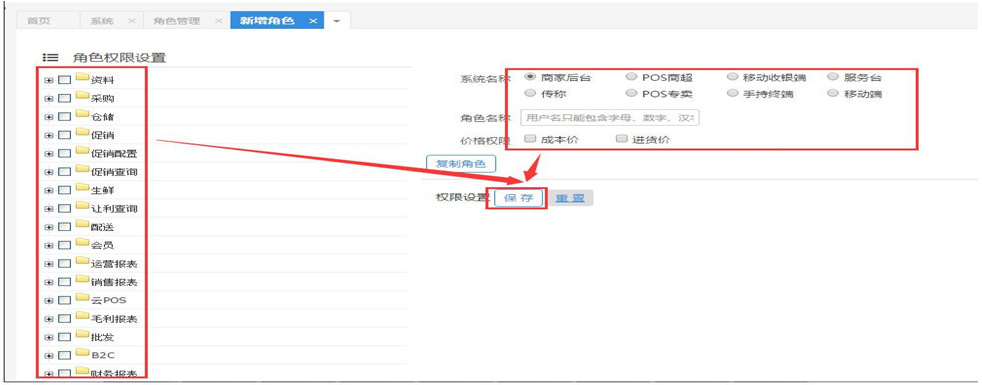 1.3	角色数据权限简介：角色数据权限，是指根据商家需求，为不同角色的用户根据商品类别赋予不同的权限。点击【角色数据权限】-进入角色数据权限页面-选择要赋予类别权限的【角色】-勾选要赋予的【类别】-点击【保存】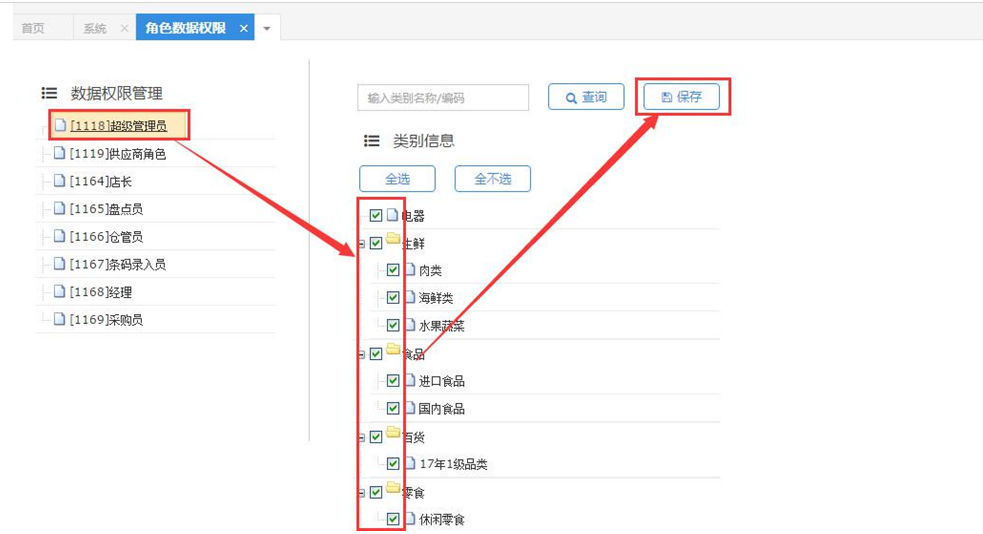 1.4	用户管理简介：为商家、总部、机构、分店设置工号，不同的工号有不同的操作范围和角色权限。分店账号的操作范围只有自己的分店，机构账号的操作范围是本机构的所有分店和仓库、微店，总部账号的操作范围是总部以及总部下的配送中心，商家账号的操作范围是所有的机构和分店、仓库、微店。具体可以操作的模块根据选择不同的角色来决定。1.4.1	新增用户点击【用户管理】进入用户管理页面-点击【新增】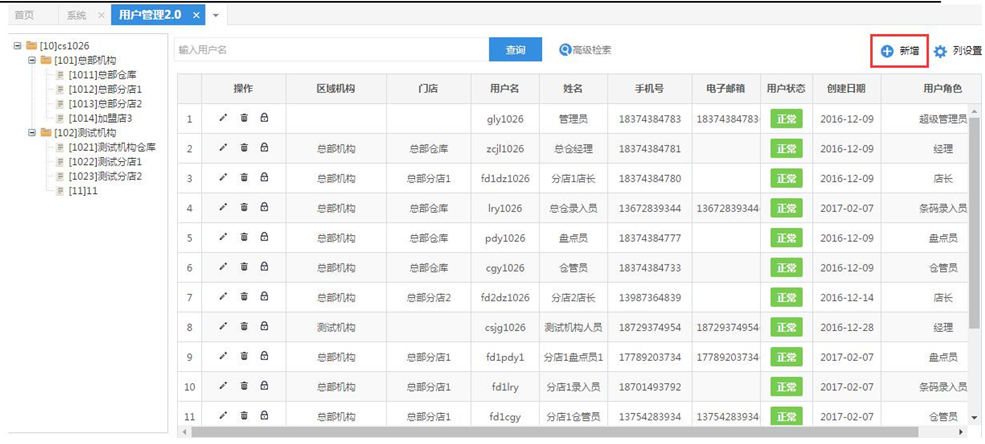 进入用户新增页面-啊根据需求维护好信息后-点击【保存】1.5	供应商用户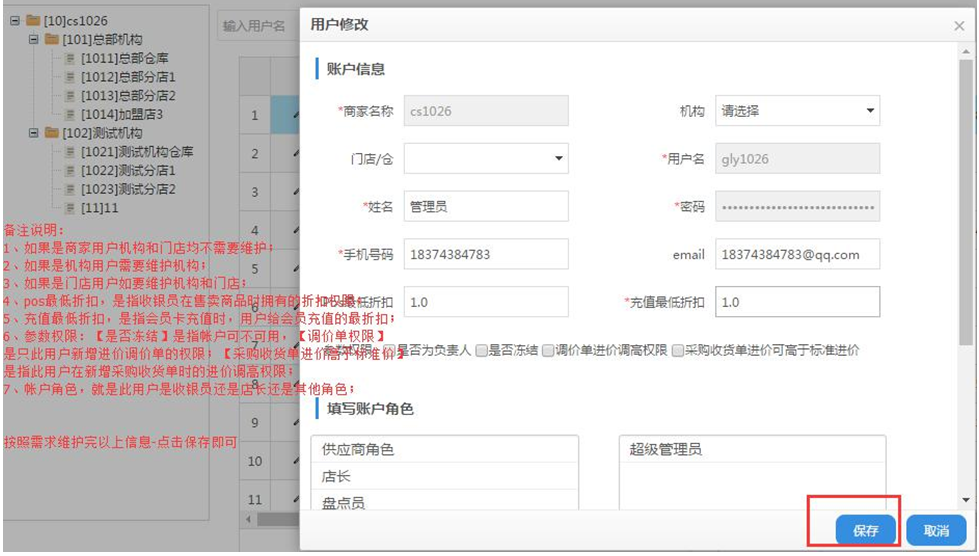 简介：供应商用户，是指给商家供货的用户。因为商家采购商品后，供应商需要有入口去接收商家的采购订单等相关信息，但是供应商并不是可以有所有权限，只有供应链菜单的权限。1.5.1	新增供应商用户点击【供应商用户】-进入供应商用户页面-点击【新增】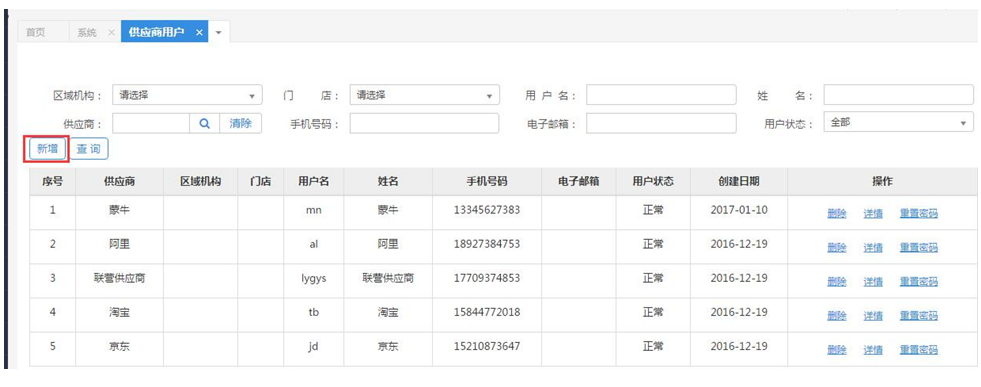 进入供应商用户新增页面-根据需求维护好用户信息（跟新增用户一样）-点击【保存】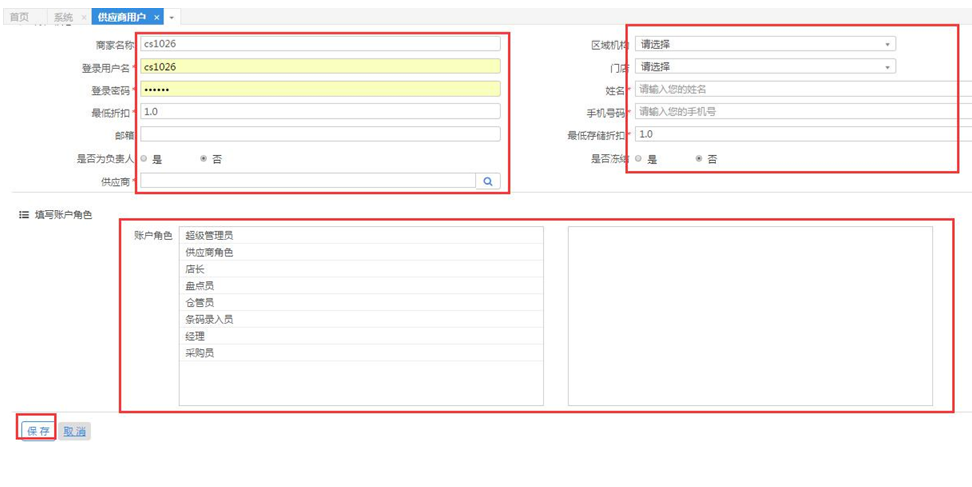 1.6  审批相关简介：审批相关，是指为业务单据设置审批方案和审批流。1.6.1	审批方案管理简介：审批方案，是指为某业务单据都需要由什么角色进行审批，并且设置审批顺序。1.6.2	新增审批方案点击【审批方案管理】-点击【新增】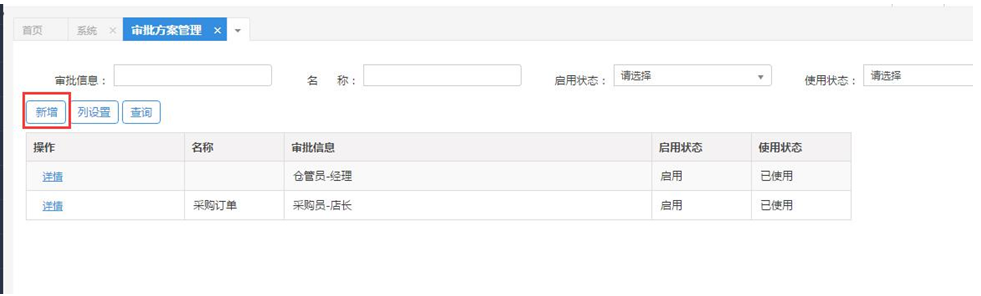 进入【审批方案新增页面】-根据需求维护【名称、角色】-还可以根据【新增明细和删除】调整角色的审批顺序-点击【保存】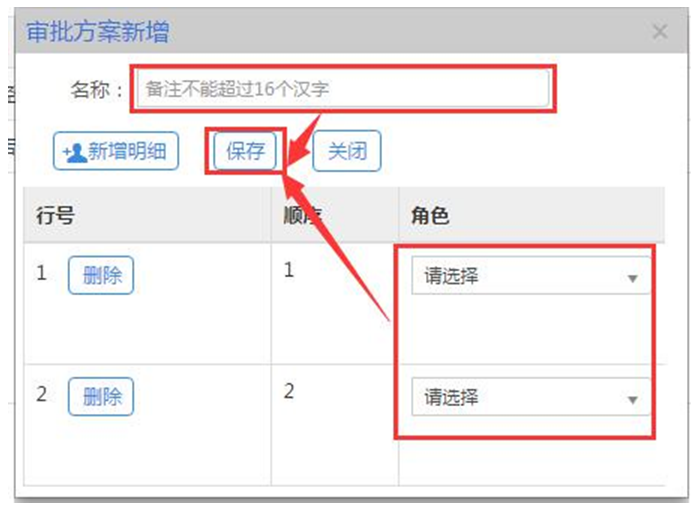 1.6.3	审批流管理简介：审批流管理，是指为某具体的业务单据，根据审批方案需要由什么角色的人进行审批。1.6.4	新增审批流管理点击【审批流管理】-点击【新增】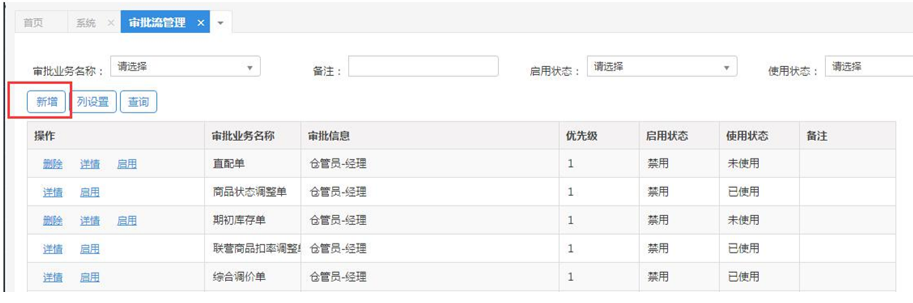 进入【审批流新增页面】-维护【业务单据名称、审批信息和优先级】-点击【保存】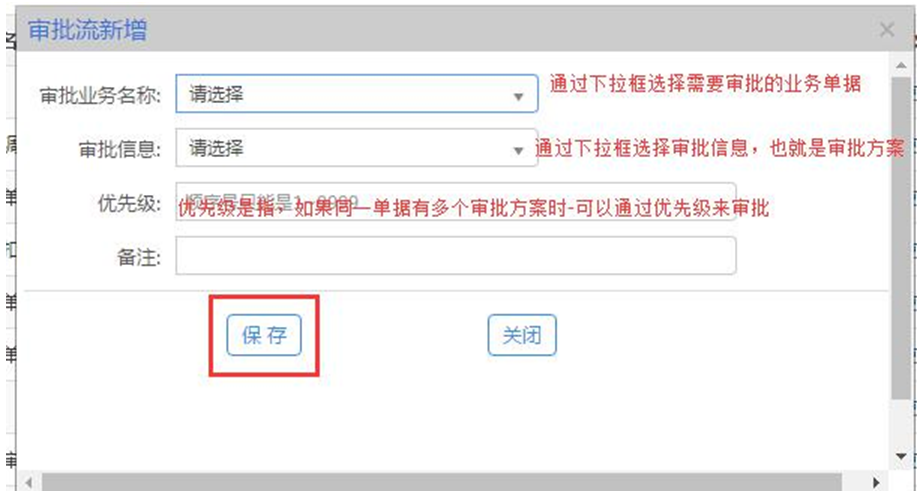 2.1	系统参数设置简介：系统参数设置，是指影响各个系统模块业务单据的开关。点击【系统参数设置】-根据需求输入查询条件-查询出需要修改的模的参数（可以具体到某个参数）-点击【查询】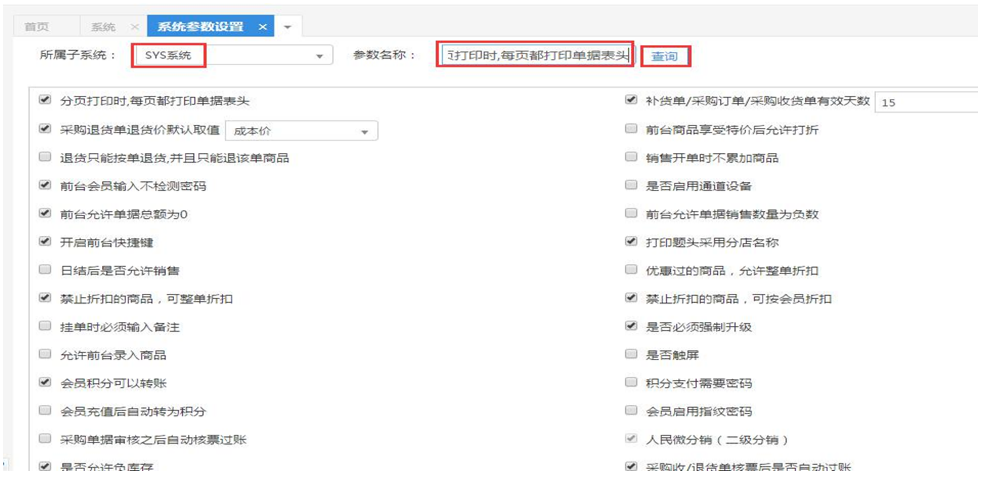 查询出以后-根据需求-点击或取消【勾选】-修改后相关业务单据发生相应变化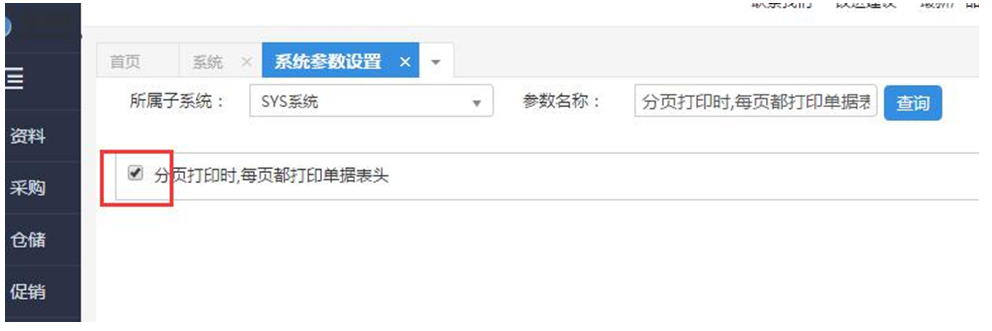 2.2	基础代码管理简介：2.3	单据字典管理简介：单据字典，是指系统内所有业务单据的编码设置。此功能都是系统默认有的，不可直接新增，但是可以修改。点击【单据字典管理】-勾选要修改的【业务单据】-点击修改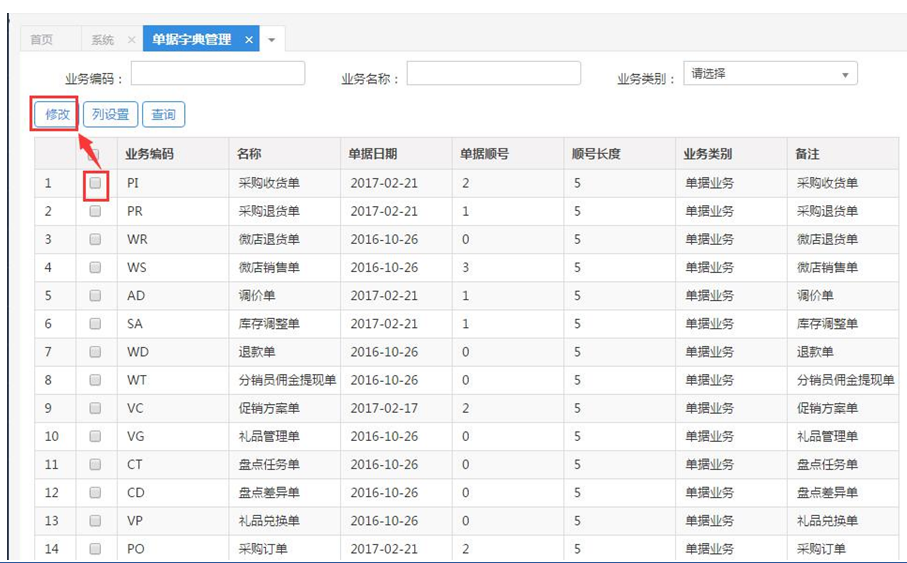 进入【单据字典修改】页面-【业务编码、备注】可以修改-修改后-点击【保存】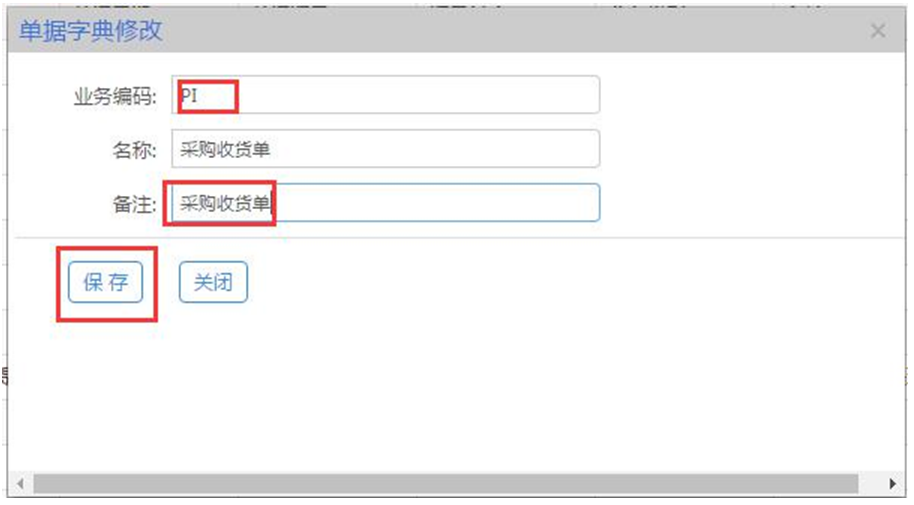 保存生效后-此业务单据编码变为最近修改的业务编码文档名称系统设置操作手册文档代码文档描叙系统设置操作手册日期版本描叙作者2017/05/02V3.0创建唐丰义2018/01/17V3.1修正唐丰义